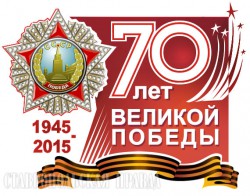 Роль Победы в судьбе моей родословной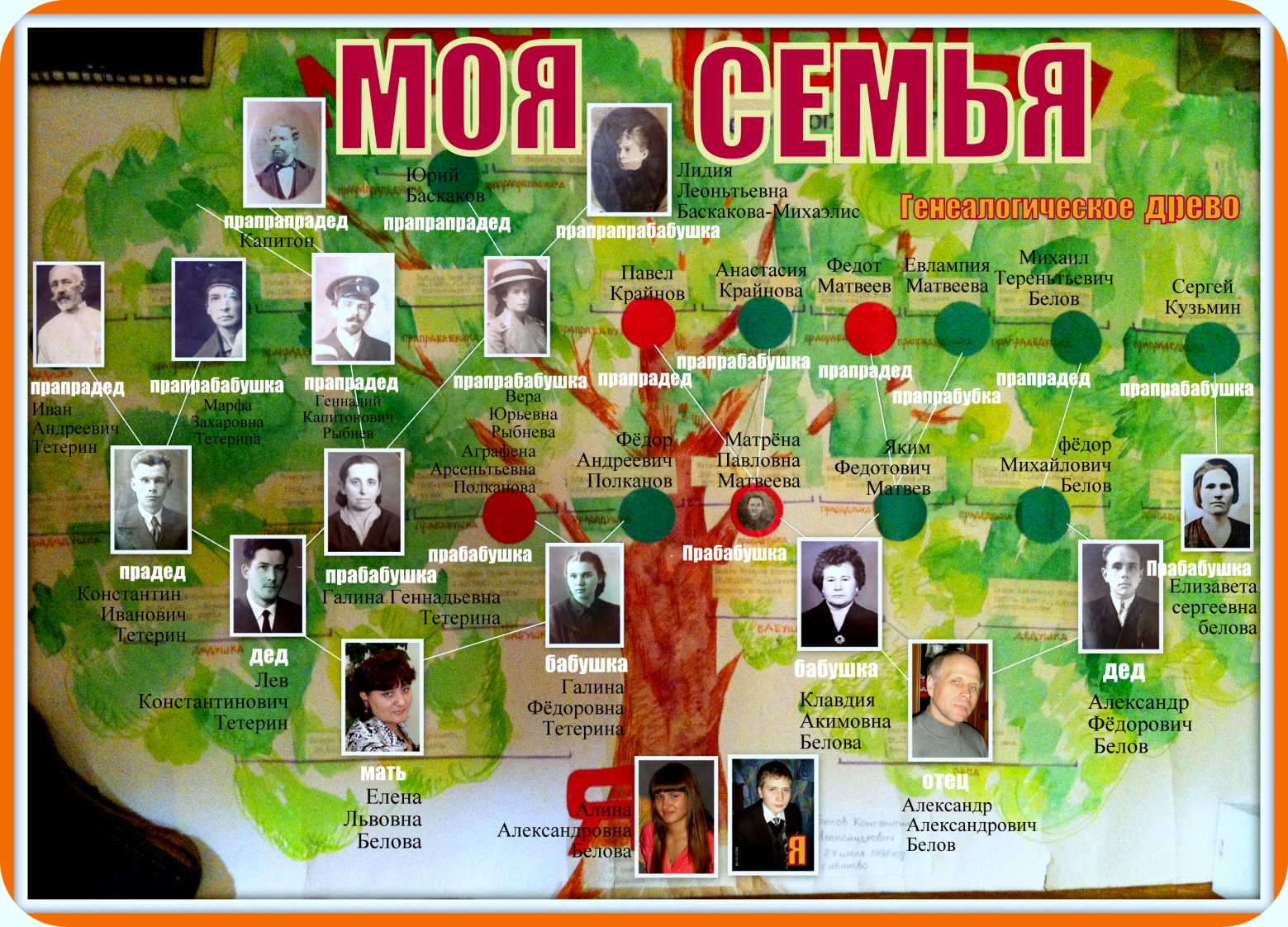 Я, Белов Константин, студент группы 37/38 1 курса «Ивановского колледжа лёгкой промышленности» по профессии «Электромонтёр охранно-пожарной сигнализации» в своей конкурсной работе хочу рассказать о судьбе двух своих родственников. Это  - прадед  Тетерин Константин Иванович и двоюродный  брат  прабабушки Рыбневой  (Тетериной) Галины Геннадьевны Алексей Николаевич Рыбнев. Военная судьба их сложилась по – разному.  Тетерин Константин Иванович прошел всю войну и дошел до Берлина.  А вот Алексей Николаевич Рыбнев  не  вернулся  с  войны.    Фашисты  сожгли его заживо.Я и моя сестра  - младшее поколение в нашей родословной. Меня назвали в честь прадедушки  по маминой  линии. Спасибо ему  за ПОБЕДУ. 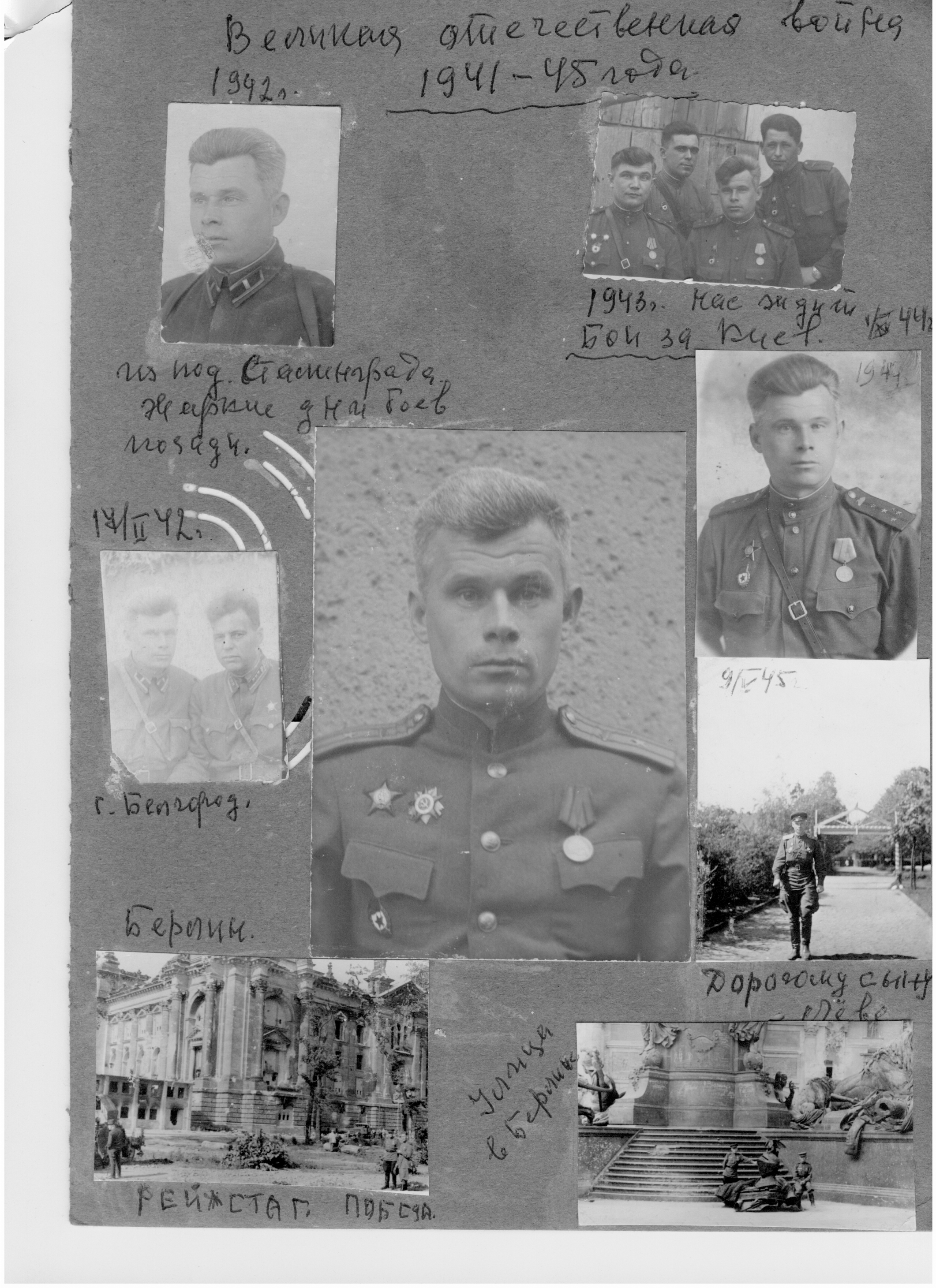 Тетерин Константин Иванович-заместитель командира танкового батальона в годы Великой 
Отечественной войны.Родился  Константин Иванович  в 1911 году. С 13.11.1933 по 11.09.1935  проходил срочную службу в 55 полку войск РККА. Именно полученные во время службы навыки помогли ему пройти все тяготы Великой Отечественной  войны. Он был танкистом и в чине заместителя командира танкового батальона Брянского, Воронежского, Украинского фронтов он дошел до Берлина и вернулся с победой. Имеется справка, выданная гвардии майору Тетерину К.И. в том, что ему приказом Верховного Главнокомандующего Маршала Советского Союза товарища Сталина за отличные боевые действия объявлены многочисленные благодарности  за участие в прорывах обороны противника и взятие немецких городов Штольн, Лауенберг, Картухауз, Диршау, Нойштадт, Гданьск. Он был контужен в ноябре 1942 и ранен в июле 1943 г. под г.Ахтырка.У Константина Ивановича   было много боевых наград «За оборону  Сталинграда», «Отечественной войны 1 и 2 степеней, «За победу над Германией», орден «Красной звезды».Прошел всю войну и дошел до Берлина.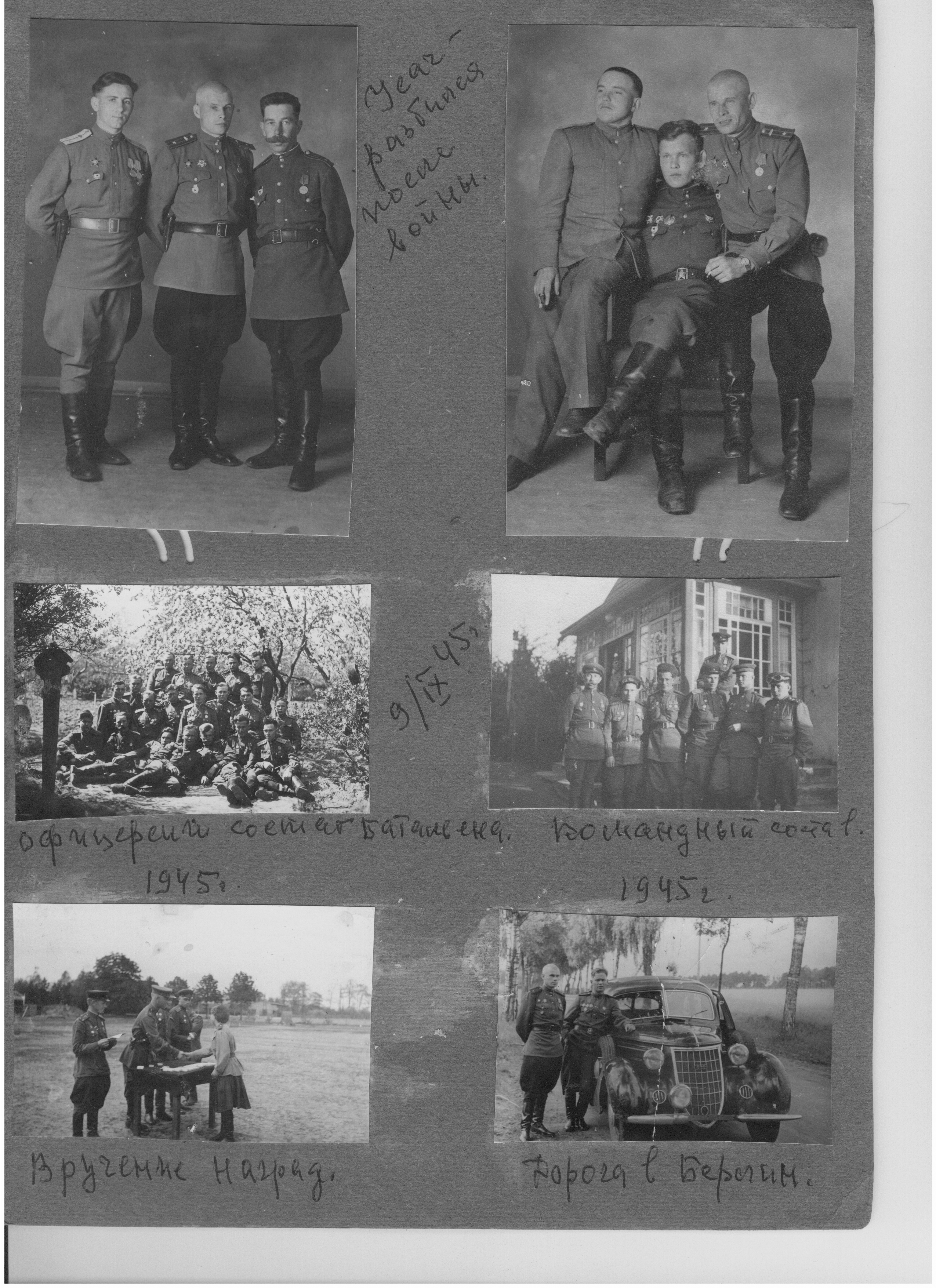 Умер 25 мая 1981 года от тяжелой  болезни.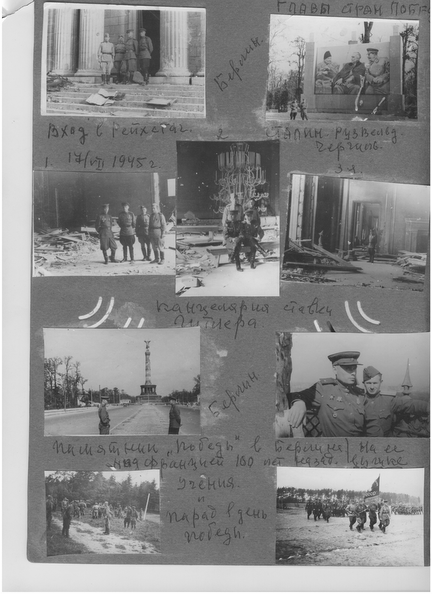     У входа в Рейхстаг 1945 год Тетерин К.И. и его однополчане.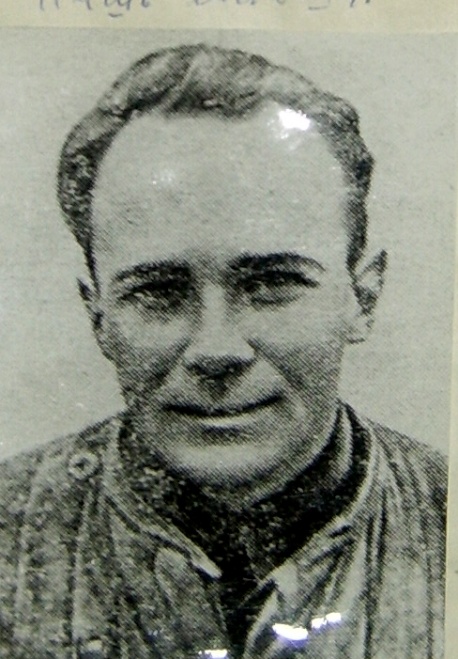 Герои не умираютЛейтенант Алексей Николаевич РыбневНе  вернулся  с  войны    двоюродный  брат  Рыбневой  (Тетериной) Галины Геннадьевны - Алексей Николаевич Рыбнев, в книге Героя Советского Союза Старшинова Н.Ц.  «ЗАРЕВО  НАД ВОЛНАМИ» опубликована его фотография с подписью «Участник боёв на  «МАЛОЙ ЗЕМЛЕ»  зверски замучен в Новороссийске в ночь на 10 сентября 1943 года».  Фашисты  сожгли его заживо.    	 В архивах написано о том, что  во время десантной  операции в ночь на 10 сентября 1943 года и последующих ожесточенных боев за Новороссийск немцы захватили в плен тяжело раненных помощника начальника штаба 393-го Новороссийского отдельного батальона морской пехоты лейтенанта Алексея Николаевича Рыбнева, его ординарца краснофлотца Иващенко и сержанта, фамилия которого  не установлена. Во дворе здания, в котором находились немцы, были обнаружены обгоревшие трупы лейтенанта Рыбнева, краснофлотца Иващенко и неизвестного сержанта. На телах зверски замученных немецкими извергами имеются многочисленные штыковые раны. Тела облиты керосином, сильно обгорели. Это свидетельствует о том, что немецкие палачи зверски пытали попавших в их руки тяжело раненных воинов.По документам, взятым у убитых на территории указанного дома немецких солдат, установлено, что зверская расправа была произведена солдатами 16-й немецкой портовой команды, находившейся в распоряжении немецкого командира Новороссийского порта.В своей книге Старшинов пишет : «Наблюдая за Надей Лихацкой,  Алексеем Рыбневым и другими им подобными, я все больше утверждался в мысли, что таких людей не одолеть, не сломить. Высокие душевные качества делают их стойкими и решительными в минуты грозной опасности. Они раз и навсегда выработали свою линию поведения, изменить которую ничто не властно. Вот такие простые, пусть даже немного сентиментальные люди и шли в десант.  Шли, чтобы проявить совсем другие стороны своего характера» .